           [АРАР                                                                           р е ш е н и еО внесении изменений в решение Совета сельского поселения Старокалмашевский сельсовет муниципального района Чекмагушевский район Республики Башкортостан от 25 апреля 2014 года № 137  «Об  исполнении  бюджета сельского поселения  Старокалмашевский сельсовет муниципального района Чекмагушевский район Республики Башкортостан  за 2013 год»Совет сельского поселения  Старокалмашевский   сельсовет  муниципального района  Чекмагушевский район  Республики Башкортостан   РЕШИЛ :    	1.Внести изменения в решение Совета сельского поселения Старокалмашевский  сельсовет муниципального района Чекмагушевский район Республики Башкортостан от 25 апреля 2014 года № 137  «Об  исполнении  бюджета сельского поселения  Старокалмашевский  сельсовет муниципального района Чекмагушевский район Республики Башкортостан  за 2013 год», изложив в следующей редакции :     Утвердить отчет об исполнении бюджета сельского поселения Старокалмашевский  сельсовет муниципального района Чекмагушевский район Республики Башкортостан  за 2013 год по доходам  в сумме  534204,59    рублей и по расходам  в сумме 6019429,90  рублей, с превышением доходов над расходами в сумме 677383,31  рублей  со следующими показателями: 1) по доходам  бюджета  Сельского поселения за 2013 год по кодам классификации доходов бюджетов. согласно приложению 1 к настоящему решению; 2) по доходам  бюджета  Сельского поселения за 2013 год по кодам классификации доходов бюджетов согласно приложению  2 к настоящему  решению; 3) по расходам бюджета Сельского поселения  на 2013   год по ведомственной структуре  расходов соответствующего бюджета согласно приложению 3 к настоящему решению. 4) по расходам бюджета сельского поселения на 2013 по разделам, подразделам, целевым статьям и видам расходов функциональной классификации расходов бюджетов Российской Федерации  согласно приложению № 4 к настоящему решению 5) по источникам финансирования  дефицита бюджета Сельского поселения за 2013 год по кодам классификации источников финансирования  дефицитов бюджетов согласно приложению № 5 к настоящему решению 6) по источникам  финансирования дефицита бюджета  Сельского поселения  за 2013 год по кодам групп, подгрупп, статей, видов источников финансирования дефицитов бюджетов классификации операций сектора государственного управления, относящихся к источникам финансирования  дефицитов бюджетов согласно приложению № 6 к настоящему решению.  Глава сельского поселения                                        А.У. Макулов с.Старокалмашево17 декабря 2014 года№ 161БАШ[ОРТОСТАН  РЕСПУБЛИКА]ЫСА[МА{ОШ  РАЙОНЫ муниципаль районЫНЫ@  И*КЕ [АЛМАШ АУЫЛ СОВЕТЫ АУЫЛ  БИЛ^м^]Е СОВЕТЫ 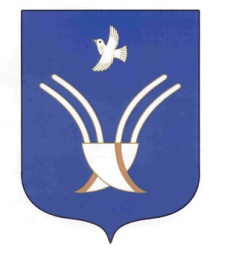 Совет сельского поселенияСТАРОКАЛМАШЕВСКИЙ сельсоветмуниципального района Чекмагушевский район Республики Башкортостан